作業療法士会ホームページ求人情報掲載について○掲載の条件　当士会ホームページへの求人情報掲載は下に当てはまる場合とします。　　　①福島県内に所在地を有する施設・病院　　　②その他、当士会理事会が認める場合○掲載までの流れ○注意事項１．求人広告希望の際は、当ホームページの問い合わせよりご連絡ください。２．一切の責任は求人募集主に帰属します。当県士会が推奨等をするものではありません。３．当県士会は「仲介」や「斡旋」はいたしませんので、お問い合わせは直接求人募集主にお願い致します。４．求人募集主より連絡がない限り、掲載の期間は2ヶ月とさせて頂きます。以上福島県作業療法士会　広報部平成27年9月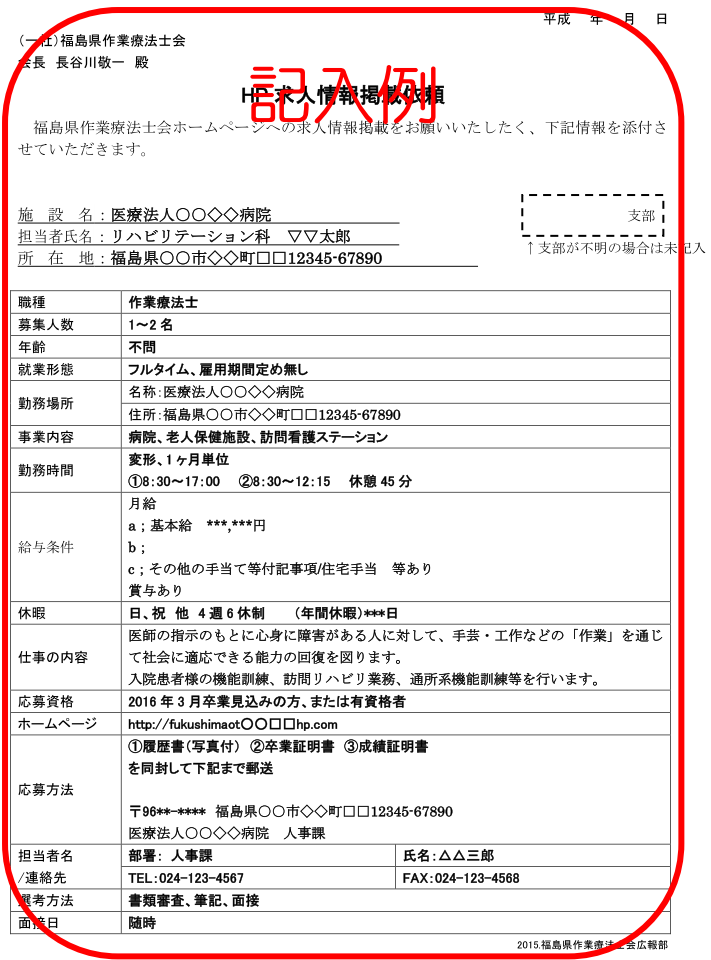 平成　　年　　月　　日（一社）福島県作業療法士会会長　長谷川敬一　殿HP求人情報掲載依頼福島県作業療法士会ホームページへの求人情報掲載をお願いいたしたく、下記情報を添付させていただきます。施設名：医療法人○○◇◇病院　　　　　　　　担当者氏名：リハビリテーション科　福島作業　　　所在地：福島県○○市◇◇町□□12345-67890　　　　　　2015.福島県作業療法士会広報部職種作業療法士作業療法士募集人数1～2名1～2名年齢不問不問就業形態フルタイム、雇用期間定め無しフルタイム、雇用期間定め無し勤務場所名称：医療法人○○◇◇病院名称：医療法人○○◇◇病院勤務場所住所：福島県○○市◇◇町□□12345-67890住所：福島県○○市◇◇町□□12345-67890事業内容病院、老人保健施設、訪問看護ステーション病院、老人保健施設、訪問看護ステーション勤務時間変形、1ヶ月単位①8：30～17：00　　②8：30～12：15　　休憩45分変形、1ヶ月単位①8：30～17：00　　②8：30～12：15　　休憩45分給与条件月給a；基本給　***,***円b；c；その他の手当て等付記事項/住宅手当　等あり賞与あり月給a；基本給　***,***円b；c；その他の手当て等付記事項/住宅手当　等あり賞与あり休暇仕事の内容応募資格ホームページ応募方法担当者名/連絡先部署： 氏名：担当者名/連絡先TEL：FAX：選考方法面接日